Coordinator/Instructor Details:
Name  :  Ziyad Mahfoud, Ph.D. 				
Email  :  zrm2001@Qatar-med.cornell.edu				WhatsApp: +97466887504

Other instructors: Ghada El-Hajj Fuleihan, MD, MPH. 	email: gf01@aub.edu.lbCourse Information:
Credits: 2 
Class Time:  Wednesdays (2 hours) 1:30 pm- 3:30 pm and 2 Fridays and Saturdays (4 hours) 3:30-5:00 (Friday) and 9:00am to 1:00pm (Saturday) as per Schedule below.
Course location: live online and face to faceCourse Description: 
A course that focuses on issues in the design and analysis of randomized controlled clinical trials: Phases, patient selection, recruitment, masking and randomization, endpoint definition, different designs and corresponding statistical analysis. Course Objectives:To understand basic principles of clinical trial design including bias, randomization, blocking, masking, ...etc
 To be familiar with statistical concepts that will be used in the analysis and interpretations of trial outcomes
  To demonstrate the knowledge of methods used in the analysis of specific designs like factorial designs, cross over designs...etcCourse structureIn addition to PowerPoint presentations in class, supportive reading material will be made available online when needed. Some of those reading materials will be accompanied with homework to be submitted on a specific date. All lectures, reading materials and exercises will be posted on moodle.Tentative Grading:           
Your grade will be based on the followingActivity						percentage		ObjectivesHome Works						20%			1,2Midterm						35%			1,3Final							45%			1,2,3Academic Integrity/Dishonesty:  Cheating and plagiarism will not be tolerated. Review the Student Code of Conduct in your handbook and familiarize yourself with definitions and penalties. If you’re in doubt about what constitutes plagiarism, ask your instructor because it is your responsibility to know. The American University of Beirut has a strict anti-cheating policy. Penalties include failing marks on the assignment in question, suspension or expulsion from the University and a permanent mention of the disciplinary action in the student’s records.
Students with Disabilities:Staff members of the AUB Office of Student Affairs, Room 113, West Hall, coordinate accommodations and services for students with special needs. If you have a disability, for which you may request accommodation in AUB classes, consult the website for more information and arrange with the Coordinator (https://www.aub.edu.lb/SAO/Pages/Accessible-Education.aspx). Also, please see the instructor of this course privately about possible support services that can be provided to you.Non-Discrimination-Title IX-AUB:AUB is committed to facilitating a campus free of all forms of discrimination including sex/gender-based harassment prohibited by Title IX. The University’s non-discrimination policy applies to, and protects, all students, faculty, and staff. If you think you have experienced discrimination or harassment, including sexual misconduct, we encourage you to tell someone promptly. If you speak to a faculty or staff member about an issue such as harassment, sexual violence, or discrimination, the information will be kept as private as possible, however, faculty and designated staff are required to bring it to the attention of the University’s Title IX Coordinator. Faculty can refer you to fully confidential resources, and you can find information and contacts at www.aub.edu.lb/titleix. To report an incident, contact the University's Title IX Coordinator Trudi Hodges at 01-350000 ext. 2514, or titleix@aub.edu.lb. An anonymous report may be submitted online via EthicsPoint at www.aub.ethicspoint.com. COPYRIGHT NOTICE: 
Students are allowed to make one single copy of the course material for personal use during the semester. Copies of course material for third parties are forbidden. Students will be responsible for any misuse of material of this courseTentative Schedule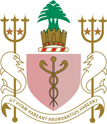 Design and Analysis of Clinical Trials(EPHD321)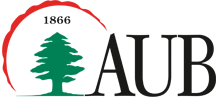 DateLecture titleInstructorWED 30 - AugIntroduction to Clinical Trials Dr El Hajj FuleihanWED 06 - SepPhase 1 Clinical TrialsDr MahfoudWED 13 - SepPhase 2 Clinical TrialsDr MahfoudFRI/SAT22/23 SeptPhase 3 Clinical Trials - 1Dr MahfoudFRI/SAT22/23 SeptPhase 3 Clinical Trials -2 (randomization, power, effect size and sample size)Dr MahfoudFRI/SAT22/23 SeptPhase 3 Clinical Trials - 3 (data analysis and practice)Dr MahfoudWED 04-OctFactorial DesignsWED 11-OctMidtermDr MahfoudWED 18-OctCross-over DesignDr MahfoudWED 25-OctCluster Randomized Clinical TrialsDr MahfoudFRI/SAT 03/04 NOVApplications, critical evaluation of clinical trials, and stopping rules of clinical trialsDr MahfoudWED 08-NovNon-inferiority and Adaptive DesignsDr MahfoudWED 15-NovSpecial topics in Clinical trialsDr MahfoudWED 29-NovPractical issue in Clinical TrialsDr El Hajj FuleihanTBDFinal Exam 